NO APLICA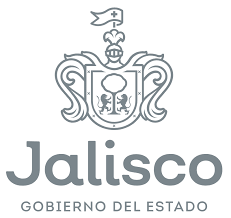 Cuenta Pública 2018Gobierno del Estado de JaliscoPoder EjecutivoRelación de Esquemas Bursátiles